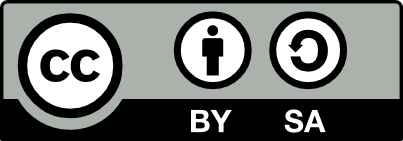 PENDAHULUAN [Font Cambria 12 pt, cetak tebal]Dituliskan latar belakang dilaksanakannya program pengabdian masyarakat dilengkapi dengan tujuan penelitian, kebaruan/novelty dari kegiatan Pengabdian yang dilaksanakan, dan besar masalah yang ditemukan di lapangan sehingga kegiatan yang dilaksanakan memang sangat dibutuhkan oleh partisipan. Jumlah paragraf tidak dibatasi, naskah ditulis dengan ukuran kertas A4, rata kiri–kanan, margin kiri-kanan 2 cm, atas-bawah 2,5 cm. Naskah ditulis menggunakan Microsoft word, alignment justify, spasi 1,25 line, first line 1 cm, font Cambria 12 pt. Penulisan kutipan menggunakan menggunakan Harvard style dengan 6th edition APA Style. Apabila ada kata yang bukan berasal dari Bahasa Indonesia maka harus dicetak miring. Referensi paling lama maksimal 10 tahun. Kutipan lebih dari satu orang penulis dinyatakan dalam et al bukan dkk. [Font Cambria 12 pt, spasi 1,25].METODE [Font Cambria 12 pt, cetak tebal]Berisi uraian metode pengabdian meliputi tempat dan waktu pelaksanaan, bentuk kegiatan, metode pengukuran capaian (bila ada intervensi), cara pengolahan dan interpretasi hasil analisis. Langkah pelaksanaan kegiatan yang panjang dapat dibuat dalam subbab tahapan-tahapan kegiatan dengan menggunakan numbering angka arab. [Font Cambria 12 pt, spasi 1,25].HASIL DAN PEMBAHASAN [Font Cambria 12 pt, cetak tebal] Berisi paparan hasil dan pembahasan sekurang-kurangnya memuat tiga hal, yaitu: (1) deskripsi, (2) interpretasi (explanasi/penjelasan) hasil kegiatan pengabdian dan (3) diskusi (komparasi) hasil dibandingkan dengan hasil kegiatan pengabdian sebelumnya. Wajib dokumentasi kegiatan pengabdian masyarakat minimal satu buah. Jika subbab hasil dan pembahasan sangat panjang dapat dibuat sub-subbab dengan numbering angka arab. [Font Cambria 12 pt, spasi 1,25].Deskripsi hasil dapat berupa tabel dan gambar dengan diberi nomor urut (Tabel menggunakan urutan angka romawi dan diletakkan di bagian atas, sedangkan Gambar menggunakan urutan angka arab dan diletakkan dibagian bawah). Tabel yang dimuat tidak menggunakan garis vertikal. Ukuran Huruf dalam tabel dapat diperkecil hingga font 10 pt.Tabel I. Rerata hasil pemeriksaan dan jenis kelamin [Cambria 10 pt, spasi 1,25 font]  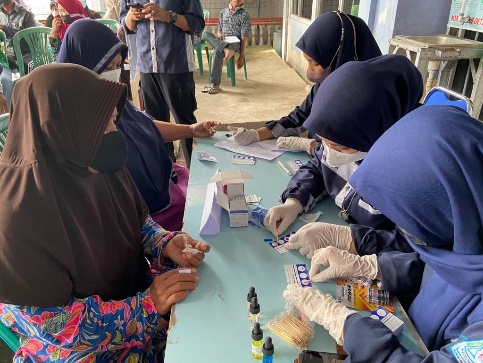 Gambar 1. Gambar diletakkan center [Cambria 10 pt, spasi 1,25 font] KESIMPULAN [Font Cambria 12 pt, cetak tebal]Kesimpulan dibuat dalam satu paragraf tanpa sitasi memuat simpulan akhir serta saran untuk kegiatan pengabdian selanjutanya (hanya kalimat naratif dalam sebuah paragraf, TIDAK bernomor). [Font Cambria 12 pt, spasi 1,25].UCAPAN TERIMA KASIH [Font Cambria 12 pt, cetak tebal]Berisi Informasi ucapan terima kasih serta penghargaan kepada pihak-pihak yang telah berpartisipasi dalam kegiatan Pengabdian yang dilakukan (optional). [Font Cambria 12 pt, spasi 1,25].Penyandang Dana [Font Cambria 12 pt, cetak tebal]Tuliskan Lembaga yang memberikan dana penelitian untuk artikel yang disubmit [Font Cambria 12 pt, spasi 1,25]. Kontribusi Penulis [Font Cambria 12 pt, cetak tebal]Uraikan kontribusi dari masing-masing penulis terhadap artikel yang ditulis [Font Cambria 12 pt, spasi 1,25].REFERENSI [Font Cambria 12 pt, cetak tebal]Referensi diutamakan mutakhir yang diterbitkan dalam 10 tahun terakhir (minimal 75% dari minimal 15 pustaka yang diacu). Daftar pustaka ditulis dalam urutan abjad secara kronologis tanpa nomor urut (Sistem Harvard) dengan 6th edition APA Style dan disarankan menggunakan aplikasi pengelolaan referensi seperti EndNote, Mendeley, Zotero, dan aplikasi lain. [Font Cambria 12 pt, spasi single, justify, hanging] Rothan, H. A., Byrareddy, S. N. (2020). The epidemiology and pathogenesis of coronavirus disease (COVID-19) outbreak. Journal of Autoimmunity. 109: 102433 https://doi.org/10.1016/j.jaut.2020.102433Kiswari, R. (2014). Hematologi dan Transfusi. Jakarta: Erlangga.Syafe’i, I. 2017. Pondok Pesantren: Lembaga Pendidikan Pembentukan Karakter. Al-Tadzkiyyah: Jurnal Pendidikan Islam. 8(1): 61–82. https://doi.org/10.24042/atjpi.v8i1.2097Jenis KelaminKolesterol (mg/dL)Glukosa (mg/dL)Asam Urat (mg/dL)Laki-laki 198,8104,86,8Perempuan 212,69117,315,04